РОЗПОРЯДЖЕННЯМІСЬКОГО ГОЛОВИм. СумиВраховуючи службову записку заступника міського голови з питань діяльності виконавчих органів ради Дмітрєвскої А.І., керуючись пунктом 20 частини четвертої статті 42 Закону України «Про місцеве самоврядування в Україні» внести зміни до розпорядження міського голови від 21.06.2017 № 214-Р «Про комісію з питань розгляду фактів, викладених у зверненні Бондара А.В.», а саме:у пункті 2 розпорядження цифри та символи «07.07.2017» замінити на цифри та символи «31.07.2017».Міський голова								О.М. ЛисенкоЄмельяненко 70-06-22Розіслати: до справи, членам комісії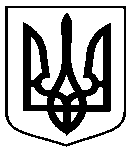 від  14.07.2017  № 235-РПро внесення змін до розпорядження міського голови від 21.06.2017 № 214-Р «Про комісію з питань розгляду фактів, викладених у зверненні Бондара А.В.»